АДМИНИСТРАЦИЯ ГОРОДА НОРИЛЬСКАКРАСНОЯРСКОГО КРАЯРАСПОРЯЖЕНИЕ19.04.2022	                                         г. Норильск                                               № 1964О внесении изменений в распоряжение Администрации города Норильска от 22.05.2014 № 2517 В целях реализации мероприятий, направленных на приглашение специалистов, обладающих специальностями, являющимися дефицитными для муниципальных и иных учреждений муниципального образования город Норильск, в соответствии с решением Норильского городского Совета депутатов от 21.09.2010 № 28-676 «Об установлении дополнительных мер социальной поддержки и социальной помощи для отдельных категорий граждан, предоставляемых за счет средств бюджета муниципального образования город Норильск»,1. Внести в форму приглашения специалиста, обладающего специальностью, являющейся дефицитной для муниципальных и иных учреждений муниципального образования город Норильск, утвержденную распоряжением Администрации города Норильска от 22.05.2014 № 2517 (далее – Форма), следующие изменения:1.1. В абзаце первом Формы слово «средний» исключить.1.2. Абзац третий Формы после слов «на территорию муниципального образования город Норильск» дополнить словами «по фактическим расходам (по стоимости проездных билетов экономического класса)».1.3. Абзац пятый Формы изложить в следующей редакции:«В целях оказания дополнительной социальной поддержки Вам будет выплачена единовременная материальная помощь в размере _________ рублей.».1.4. Дополнить Форму новыми абзацами шестым – десятым следующего содержания: «Вы будете обязаны вернуть в бюджет муниципального образования город Норильск предоставленную Вам единовременную материальную помощь полностью в течение 30 календарных дней со дня расторжения трудового договора посредством внесения денежной суммы в кассу Администрации города Норильска, безналичным путем или способом, определенным соглашением о поэтапном возмещении задолженности (единовременной материальной помощи), в следующих случаях:- расторжения срочного трудового договора о работе в учреждении до окончания срока его действия по инициативе специалиста;- расторжения трудового договора о работе в учреждении, заключенного на неопределенный срок, до истечения пяти лет работы по Вашей инициативе либо по инициативе работодателя в соответствии с действующим трудовым законодательством;- перевода по Вашей просьбе или с Вашего согласия на работу на должность (профессию), не включенную в перечень специальностей, являющихся дефицитными, в учреждении или к другому работодателю до истечения пяти лет работы.Исключениями, при которых Вы не должны возвращать единовременную материальную помощь в бюджет муниципального образования город Норильск, являются:».1.5. Дополнить Форму абзацами одиннадцатым, двенадцатым следующего содержания:«- расторжение трудового договора о работе в учреждении, заключенного на неопределенный срок, до истечения пяти лет работы по инициативе работодателя в соответствии с действующим трудовым законодательством (ликвидация организации, сокращение численности или штата);- перевод по Вашей просьбе или с Вашего согласия на работу на должность (профессию), включенную в перечень специальностей, являющихся дефицитными, в учреждении или к другому работодателю до истечения пяти лет работы.».1.6. В абзаце девятом слова «трудовую книжку (при наличии)» заменить словами «трудовую книжку и (или) сведения о трудовой деятельности (при наличии)».1.7. Абзацы шестой – десятый Формы считать абзацами тринадцатым – семнадцатым соответственно.2. Разместить настоящее распоряжение на официальном сайте муниципального образования город Норильск.И.о. Главы города Норильска 					 	         Н.А. Тимофеев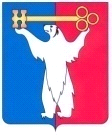 